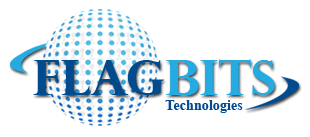 Course  Detailed:Asp.Net:Introduction to  .NET, ASP.NET and VS-2010Basics Of WebDifference  between Static and Dynamic Website HTML/XHTMLCSS (Cascading Style Sheet)Templates and website hosting Basics of C#String & Date time related functionsCollectionsStandard Controls Validation Controls How  to  make your own custom controlMaster Page using templates Navigation Controls State ManagementException HandlingADO.NET (connected & disconnected)  using  SQL Server – 2005ASP.NET AJAX  ExtensionAuthentication & AutorisationsWeb ServiceSending mail in ASP.NETEmbed Flash File in your websitesEmbed WMP in your web sitesWCF, WWFGraphics  programming in ASP.NETJQuery